5th ANNUAL PADDLE BATTLE in the NARROWS-July 21, 2018Pledge’s Name:{                                                                                                        } Address:{                                                                                                                    }Phone Number:{                               } Donation Amount:    $25     $50      $100     $200    $250            $                   Other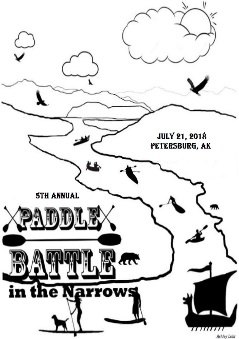 5th ANNUAL PADDLE BATTLE in the NARROWS-July 21, 2018Pledge’s Name:{                                                                                                        } Address:{                                                                                                                    }Phone Number:{                               } Donation Amount:    $25     $50      $100     $200    $250            $                   Other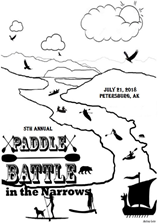 5th ANNUAL PADDLE BATTLE in the NARROWS-July 21, 2018Pledge’s Name:{                                                                                                        } Address:[                                                                                                                    }Phone Number:{                               } Donation Amount:    $25     $50      $100     $200    $250            $                   Other5th ANNUAL PADDLE BATTLE in the NARROWS-July 21, 2018Pledge’s Name:{                                                                                                        } Address:[                                                                                                                    }Phone Number:{                               } Donation Amount:    $25     $50      $100     $200    $250            $                   Other